C00 	AL TRIBUNALE ORDINARIO DI VERONA	Richiesta di rilascio copieAlla Cancelleria:1^ sez. civile	3^ sez. civile - contenzioso	Famiglia 2^ sez. civile	3^ sez. civile - decreti ing./sfratti	Lavoro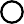 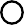 Sentenze/ArchivioFASCICOLO N° RGPARTI GIUDICE 	Il sottoscritto	COGNOME E NOME PER L'AVVOCATOChiededi estrarre n°	copie:	Semplici	Autentiche	Con urgenza	Con formula esecutiva di n. pag.	l'una, per un totale di n. pag.	dei seguenti atti: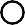 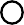 Verbale di udienza del	/	/	Ordinanza/Decreto del	/	/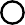 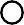 Sentenza n°	/	Fascicolo di parte: Avv. Atti/Documenti: Avv.Altro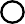 Verona,	/	/	Firma  	DELEGA AL RITIROIl sottoscritto	delega al ritiro dei presenti atti il/la sig./ra, identificato con documento d'identità n°	.Firma  	Spazio riservato all’ufficioMarche € 			per diritti di copia Copie ritirate il 	/ 	/  	 Il Cancelliere  	Modulo C00 v1.0_11/2018